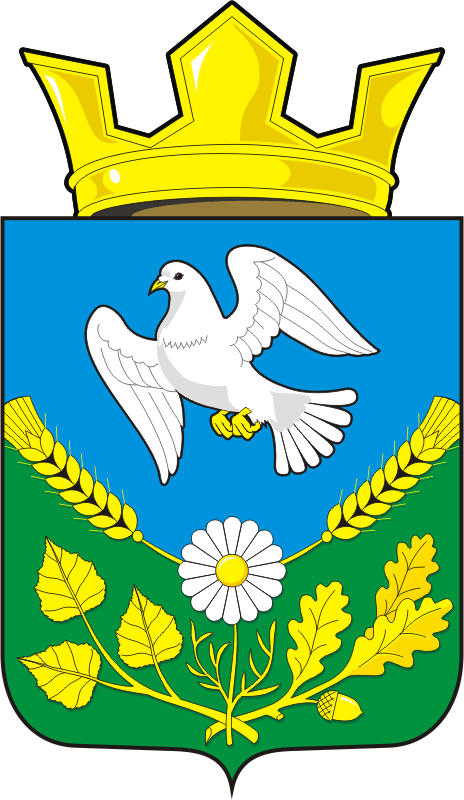 СОВЕТ ДЕПУТАТОВ МУНИЦИПАЛЬНОГО ОБРАЗОВАНИЯ НАДЕЖДИНСКИЙ СЕЛЬСОВЕТ САРАКТАШСКОГО РАЙОНА ОРЕНБУРГСКОЙ ОБЛАСТИТРЕТЬЕГО СОЗЫВАРЕШЕНИЕВнеочередного тридцать девятого заседания Совета депутатовмуниципального образования Надеждинский сельсоветтретьего созыва№ 108                                                                                   18 сентября 2018 год                                                                                                            ОБ УТВЕРЖДЕНИИ ПОЛОЖЕНИЯ О ПОРЯДКЕ НАЗНАЧЕНИЯ И ПРОВЕДЕНИЯ СОБРАНИЙ (КОНФЕРЕНЦИЙ) ГРАЖДАН МУНИЦИПАЛЬНОГО ОБРАЗОВАНИЯ НАДЕЖДИНСКИЙ СЕЛЬСОВЕТ САРАКТАШСКОГО РАЙОНА ОРЕНБУРГСКОЙ ОБЛАСТИВ соответствии с требованиями ст. 29, 30 Федерального закона от 06.10.2003 N 131-ФЗ "Об общих принципах организации местного самоуправления в Российской Федерации" и на основании Устава муниципального образования Надеждинский сельсовет Саракташского района Оренбургской области,Совет депутатов сельсоветаР Е Ш И Л:1. Утвердить Положение о порядке назначения и проведения собраний (конференций) граждан муниципального образования Надеждинский сельсовет Саракташского района Оренбургской области согласно приложению.2. Настоящее решение вступает в силу после обнародования и подлежит размещению на официальном сайте муниципального образования  Надеждинский сельсовет в сети «Интернет».3. Контроль за исполнением данного решения возложить на постоянную комиссию по мандатным вопросам, вопросам местного самоуправления, законности, правопорядка, работе с общественными и религиозными объединениями, национальным вопросам и делам военнослужащих (Хакимова С.Я.)Глава администрацииНадеждинского сельсоветаПредседатель Совета депутатовНадеждинского сельсовета                                                   Тимко О.А.Разослано: администрации района, постоянной комиссии, старосте, руководителям предприятий, учреждений сельсовета, места для обнародования, прокуратуре района, в дело.					 Приложение                                                                         к решению Совета депутатов                                                                            от  18 сентября 2018 года № 108ПОЛОЖЕНИЕО ПОРЯДКЕ НАЗНАЧЕНИЯ И ПРОВЕДЕНИЯ СОБРАНИЙ (КОНФЕРЕНЦИЙ) ГРАЖДАН МУНИЦИПАЛЬНОГО ОБРАЗОВАНИЯ НАДЕЖДИНСКИЙ СЕЛЬСОВЕТ САРАКТАШСКОГО РАЙОНА ОРЕНБУРГСКОЙ ОБЛАСТИ1. Общие положения1.1. Настоящее Положение, разработанное в соответствии со статьями 29, 30 Федерального закона от 06.10.2003 N 131-ФЗ "Об общих принципах организации местного самоуправления в Российской Федерации" (далее - Федеральный закон), Уставом муниципального образования Надеждинский сельсовет Саракташского района Оренбургской области, определяет порядок назначения и проведения собраний (конференций) граждан муниципального образования Надеждинский сельсовет Саракташского района Оренбургской области (далее – Надеждинский сельсовет).1.2. Собрания (конференции) граждан являются формой непосредственного участия населения в осуществлении местного самоуправления.1.3. Собрания (конференции) проводятся на части территории Надеждинского сельсовета с целью обсуждения вопросов местного значения, находящихся в компетенции органов местного самоуправления Надеждинского сельсовета, информирования населения о деятельности органов местного самоуправления и должностных лиц местного самоуправления Надеждинского сельсовета.1.4. Жители Надеждинского сельсовета, зарегистрированные по месту жительства на данной территории, участвуют в собраниях (конференциях) на равных условиях. Посредством формы прямого волеизъявления каждый участник обладает одним голосом и непосредственно участвует в собрании  (конференции).1.5. Настоящее Положение не распространяется на собрания (конференции), проводимые в соответствии с уставами политических, общественных объединений, жилищных, садовых, гаражных товариществ и кооперативов.Собрание (конференция), проводимые по вопросам, связанным с осуществлением территориального общественного самоуправления, проводятся в соответствии с Положением о территориальном общественном самоуправлении и уставом территориального общественного самоуправления.2. Понятие собрания (конференции)граждан и правовая основа их назначения и проведения2.1. Собрание граждан (далее - собрание) - совместное заседание граждан для обсуждения вопросов местного значения, информирования населения о деятельности органов местного самоуправления и должностных лиц местного самоуправления Надеждинского сельсовета.2.2. Конференция граждан (далее - конференция) - совместное собрание представителей (делегатов), избранных гражданами, зарегистрированными по месту жительства, для обсуждения вопросов местного значения, информирования населения о деятельности органов местного самоуправления и должностных лиц местного самоуправления Надеждинского сельсовета 2.3. В зависимости от числа граждан проводится собрание или конференция.При численности жителей, проживающих на данной территории, до 300 человек проводится собрание граждан. В случаях, когда выносимый вопрос (вопросы) непосредственно затрагивает интересы более 300 жителей, имеющих право на участие в собрании, либо созвать собрание не представляется возможным, проводится конференция. Конференция может быть проведена как на всей территории Надеждинского сельсовета, так и в пределах территории населённого пункта, дома, группы домов или иной части территории Надеждинского сельсовета.При проведении конференции норма представительства должна соответствовать требованиям пункта 4.2 статьи 4 настоящего Положения.2.4. Право на участие в собраниях (конференциях) по месту жительства имеют жители, достигшие возраста 18 лет и зарегистрированные по месту проживания в границах территории, на которой проводится собрание или конференция.Граждане Российской Федерации, не зарегистрированные по месту пребывания на территории Надеждинского сельсовета, но имеющие на его территории недвижимое имущество, принадлежащее им на праве собственности, также могут участвовать в работе собрания (конференции) с правом совещательного голоса.2.5. Какие-либо прямые или косвенные ограничения прав граждан на участие в собраниях или конференциях в зависимости от пола, расы, национальности, языка, происхождения, отношения к религии, принадлежности к общественным объединениям, политическим партиям не допускаются.2.6. Граждане участвуют в собраниях (конференциях) свободно и добровольно.Никто не может быть принужден к выражению своих мнений и убеждений или отказу от них.3. Порядок назначения собрания (конференции) граждан3.1. Собрание (конференция) проводятся по инициативе населения, Совета депутатов Надеждинского сельсовета (далее - Совет депутатов), главы Надеждинского сельсовета.3.2. Собрание (конференция), проводимые по инициативе населения и Совета депутатов, назначаются решением Совета депутатов Надеждинского сельсовета. Собрание (конференция), проводимые по инициативе главы Надеждинского сельсовета, назначаются постановлением администрации Надеждинского сельсовета.Порядок назначения и проведения собрания (конференции) в целях осуществления территориального общественного самоуправления определяется уставом территориального общественного самоуправления.3.3. Инициатором проведения собрания (конференции) может быть инициативная группа жителей в количестве не менее 20 человек (далее - инициативная группа).3.4. Органы местного самоуправления и должностные лица местного самоуправления, к ведению которых относится вопрос (вопросы), выносимый на рассмотрение собрания (конференции), вправе провести консультации (обсуждение) с инициативной группой о целесообразности проведения собрания (конференции) по выносимому вопросу (вопросам), направить инициативной группе свои замечания, предложения или мотивированные возражения.По общему согласию инициативной группы и Совета депутатов Надеждинского сельсовета дата, время, место проведения собрания (конференции) и выносимые на рассмотрение вопросы могут быть изменены.3.5. При подготовке собрания, конференции инициативная группа не позднее, чем за 40 дней до их проведения уведомляет Совет депутатов.Уведомление о проведении собрания представляется в письменном виде. В нем указываются дата, время и место проведения собрания, наименование населённого пункта, адреса домов, жители которых участвуют в собрании, предполагаемое число участников, выносимый на рассмотрение вопрос (вопросы), а также персональный состав инициативной группы с указанием фамилии, имени, отчества, места жительства и телефона и согласие собственника о предоставлении помещения для проведения собрания.Уведомление о проведении конференции представляется в письменном виде. В нем указываются дата, время и место проведения конференции, предполагаемое число делегатов, выносимый на рассмотрение вопрос (вопросы), а также персональный состав инициативной группы с указанием фамилии, имени, отчества, места жительства и телефона и согласие собственника о предоставлении помещения для проведения конференции.3.6. Совет депутатов на ближайшем заседании, но не позднее чем через 20 дней со дня поступления соответствующего уведомления принимает решение о назначении проведения собрания (конференции) либо об отказе в назначении ее проведения.3.7. Решение Совета депутатов, постановление администрации сельсовета о назначении собрания (конференции) подлежат обязательному обнародованию на территории Надеждинского сельсовета и размещаются на официальном сайте администрации сельсовета. Население также может оповещаться с помощью объявлений, писем, поквартирных обходов.3.8. В решении Совета депутатов о созыве собрания граждан по инициативе населения указываются:- дата проведения собрания, которое должно быть назначено в течение 20 дней со дня даты издания соответствующим органом правового акта, выражающего инициативу проведения собрания, или со дня даты получения документов, подтверждающих инициативу населения;- территория, жители которой вправе участвовать в собрании;- численность граждан, проживающих на этой территории;- инициаторы созыва собрания;- предварительная повестка дня;- порядок ознакомления с материалами, обсуждение которых предполагается на собрании.3.9. В решении Совета депутатов о созыве конференции по инициативе населения помимо сведений, указанных в пункте 3.8 настоящей статьи, указываются:- дата проведения конференции, которая может быть назначена не ранее чем через 14 дней со дня принятия решения о созыве конференции;- норма представительства делегатов на конференцию;- границы территорий (округов), от которых избираются представители (делегаты);- количество представителей (делегатов) от каждой из территорий (округов);- место и время проведения собраний на территориях для выборов представителей (делегатов) или время начала и окончания сбора подписей жителей для выборов представителей (делегатов).3.10. В решении Совета депутатов и постановлении администрации сельсовета о созыве собрания (конференции) граждан по инициативе Совета депутатов или главы Надеждинского сельсовета помимо сведений, указанных в пунктах 3.8, 3.9 настоящей статьи, указываются:- должностные лица органов местного самоуправления, ответственные за подготовку собрания (конференции).3.11. Организация и проведение собрания (конференции) возлагаются на инициатора или инициативную группу проведения собрания (конференции).3.12. Инициатор или инициативная группа проведения собрания (конференции) обязаны оповестить граждан о месте, дате и времени проведения собрания (конференции), выносимом на рассмотрение вопросе (вопросах), а также об инициаторе собрания (контактной информации):- о собрании - не позднее чем за 5 дней до его проведения;- о конференции - не менее чем за 14 дней до ее проведения.3.13. Инициатор или инициативная группа собрания (конференции) должны обеспечить возможность заблаговременного ознакомления с материалами, относящимися к вопросам, выносимым на собрание (конференцию).3.14. В необходимых случаях на собрания (конференции) инициатором проведения собрания (конференции) могут приглашаться представители учреждений, организаций, общественных объединений, средств массовой информации.Статья 4. Порядок выборов делегатов на конференцию4.1. В случаях, предусмотренных пунктом 2.3 статьи 2 настоящего Положения, полномочия собрания граждан могут осуществляться конференцией граждан.4.2. Норма представительства делегатов на конференцию устанавливается инициатором ее проведения с учетом численности жителей, имеющих право на участие в конференции, проживающих в населённом пункте, доме, группе домов или иной части территории Надеждинского сельсовета, на которой проводится конференция, а также возможностей имеющихся помещений.Норма представительства не может быть больше чем один делегат от 50 жителей, а при проведении конференции в отдельных домах, группе домов - не более чем 1 делегат от 30 жителей, имеющих право на участие в конференции.4.3. Выборы делегатов на конференцию по решению инициаторов проведения конференции проводятся путем:- открытого голосования, проводимого на собраниях жителей, имеющих право на участие в конференции;- сбора подписей жителей в подписных листах, составленных по форме, установленной в приложении к настоящему Положению.Статья 5. Выборы делегатов путем проведения открытого голосования граждан5.1. Выборы делегатов на конференцию проводятся на собраниях жителей по месту жительства от многоквартирного дома, части многоквартирного дома, группы жилых домов, одной, нескольких улиц или их частей, иных территорий.5.2. При выборе представителей (делегатов) путем открытого голосования на собраниях жителей, имеющих право на участие в конференции, инициативной группой проведения конференции созывается собрание граждан, на котором избираются председатель и секретарь собрания и проводится открытое голосование по кандидатурам, предложенным жителями той территории, от которых выдвигается представитель (делегат) на конференцию, в соответствии с установленной пунктом 4.2 статьи 4 нормой представительства.5.3. До начала проведения собрания по выборам представителей (делегатов) на конференцию в обязательном порядке проводится регистрация участников собрания в порядке, предусмотренном пунктом 7.1 статьи 7 настоящего Положения.5.4. Собрание считается правомочным, если в нем приняло участие более половины граждан, внесенных в списки участников собрания.5.5. Собрание открывает представитель инициатора его проведения. Для ведения собрания избирается президиум, состоящий из председателя, секретаря собрания и других лиц по усмотрению участников собрания. Выборы состава президиума, утверждение повестки дня, регламента проведения собрания проводятся простым большинством голосов участников собрания по представлению инициатора или инициативной группы проведения собрания или участников собрания.5.6. Решения собрания принимаются простым большинством голосов путем открытого голосования участников собрания.5.7. Избранным считается кандидат, набравший наибольшее количество голосов граждан, зарегистрированных в качестве участников собрания.5.8. Процедура проведения собрания отражается в протоколе, где указываются следующие данные:- дата, время и место проведения собрания;- данные об инициаторе или инициативной группе;- фамилия, имя, отчество председателя и секретаря собрания;- адреса домов, жители которых участвуют в собрании;- количество граждан, имеющих право на участие в собрании;- количество граждан, зарегистрированных в качестве участников собрания;- адреса мест жительств граждан - участников собрания;- фамилия, имя, отчество избранных делегатов с указанием количества голосов, поданных за их избрание.5.9. Протокол зачитывается председателем собрания участникам собрания, утверждается решением собрания, подписывается председателем и секретарем собрания.5.10. После принятия решения собранием граждан протокол собрания вместе со списками участников направляется инициативной группе проведения конференции.5.11. Основанием для участия в конференции избранного на собрании делегата является заверенная секретарем собрания выписка из протокола собрания граждан по выборам делегатов конференции.Статья 6. Выборы делегатов путем сбора подписей6.1. По решению инициатора или инициативной группы проведения конференции выдвижение и выборы делегатов на конференцию могут проходить в форме сбора подписей жителей в подписных листах, составленных по форме, установленной настоящим Положением (приложение).6.2. В подписной лист вносится кандидатура делегата, предлагаемая по инициативе жителей, от которых выдвигается делегат на конференцию в соответствии с установленной в пункте 4.2 статьи 2 нормой представительства. Жители, поддержавшие эту кандидатуру, расписываются в подписном листе. Если возникает альтернативная кандидатура, то заполняется другой подписной лист.6.3. Избранными от территории считаются кандидаты, набравшие большинство голосов граждан, а при выдвижении альтернативной кандидатуры делегата - относительное большинство голосов.6.4. Выборы считаются состоявшимися, если в голосовании приняли участие жители большинства квартир подъезда, дома или группы домов или более половины жителей территории, на которой проводится конференция, и большинство из них поддержало выдвинутую кандидатуру. Если выдвинуто несколько кандидатов в делегаты, то избранным считается кандидат, набравший наибольшее число голосов от числа принявших участие в голосовании.6.5. Прошнурованные и пронумерованные подписные листы по выбору делегатов для участия в конференции граждан направляются инициатору или инициативной группе проведения конференции.Статья 7. Порядок проведения собрания, конференции7.1. До начала собрания, конференции представители инициатора их проведения проводят регистрацию участников собрания, делегатов конференции с указанием фамилии, имени, отчества, даты рождения и места жительства участников.7.2. Собрание считается правомочным, если в нем участвует не менее 50 процентов жителей, приглашенных для участия в собрании.7.3. Конференция является правомочной, если в ней приняло участие более половины избранных делегатов.7.4. Собрание (конференцию) открывает представитель инициатора или инициативной группы их проведения. Для ведения собрания (конференции) избирается президиум, состоящий из председателя, секретаря собрания (конференции) и других лиц по усмотрению участников собрания.Выборы состава президиума, утверждение повестки дня, регламента проведения собрания (конференции) производятся простым большинством голосов участников собрания.7.5. До утверждения повестки дня собрания (конференции) любой гражданин, зарегистрированный в качестве участника собрания (конференции), а также представители органов местного самоуправления Надеждинского сельсовета могут вынести на обсуждение вопрос о дополнении повестки дня.7.6. При проведении собрания (конференции) секретарь ведет протокол, в котором указываются:- дата и место собрания (конференции);- инициатор или инициативная группа созыва собрания (конференции);- повестка дня;- общее число граждан, проживающих на соответствующей территории и имеющих право принимать участие в собрании граждан;- количество жителей, зарегистрированных в качестве участников собрания, или количество представителей (делегатов), которые должны были участвовать в конференции;- фамилия, имя, отчество председателя собрания (конференции), секретаря;- список участвующих в собрании (конференции) представителей местного самоуправления и других лиц;- фамилии выступивших и краткое содержание выступлений по рассматриваемому вопросу (вопросам);- результаты голосования и принятые решения.7.7. Решения собрания принимаются простым большинством голосов.7.8. Протокол зачитывается председателем участникам собрания (конференции), утверждается решением собрания (конференции) путем открытого голосования.7.9. Подписанные председателем и секретарем собрания (конференции) протокол и список зарегистрированных участников собрания (конференции) граждан направляются инициатору или инициативной группе проведения собрания (конференции), которые не позднее 10 дней со дня проведения собрания (конференции) обеспечивают обнародование принятых решений на территории сельского поселения и на официальном сайте администрации Надеждинского сельсовета в информационной сети Интернет.Статья 8. Рассмотрение результатов собрания (конференции)8.1. Решения собрания (конференции) носят рекомендательный характер для органов местного самоуправления, жителей сельского поселения, предприятий, организаций и иных лиц.8.2. Обращения, принятые собранием (конференцией) граждан, подлежат обязательному рассмотрению органами местного самоуправления и должностными лицами органов местного самоуправления, к компетенции которых отнесено решение содержащихся в обращениях вопросов, с направлением в течение месяца письменного ответа инициатору или инициативной группе проведения собрания (конференции).8.3. Орган местного самоуправления вправе принять правовой или иной акт на основании обращения собрания (конференции), о чем сообщается председателю собрания (конференции) или другому лицу, уполномоченному собранием (конференцией).8.4. Расходы, связанные с организацией и проведением собрания (конференции), возлагаются на инициатора или инициативную группу проведения собрания (конференции).Приложениек Положению о порядкеназначения и проведения собраний(конференций) гражданмуниципального образования Надеждинский сельсовет Саракташского района Оренбургской области                             Подписной лист                         "___" _______ 20___ г.     Мы, нижеподписавшиеся жители села ____________________________,дома____________________________, улицы_____________________________,поддерживаем кандидатуру___________________________________________________________________________________________________________________________________                               (Ф.И.О., адрес делегата)и  выбираем его (ее) делегатом для участия в конференции жителей по вопросу______________________________________________________________________________________________________________________________________________________________________________________________________________________________________________________________________                         (формулировка вопроса)Подписи удостоверяем:Члены инициативной группы: ________________________________________________                           ________________________________________________                           ________________________________________________                           ________________________________________________N п/пФамилия, имя, отчествоГод рождения (в возрасте 18 лет - дополнительно день и месяц рождения)Домашний адресПодпись и дата подписания листа